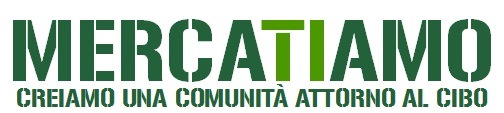 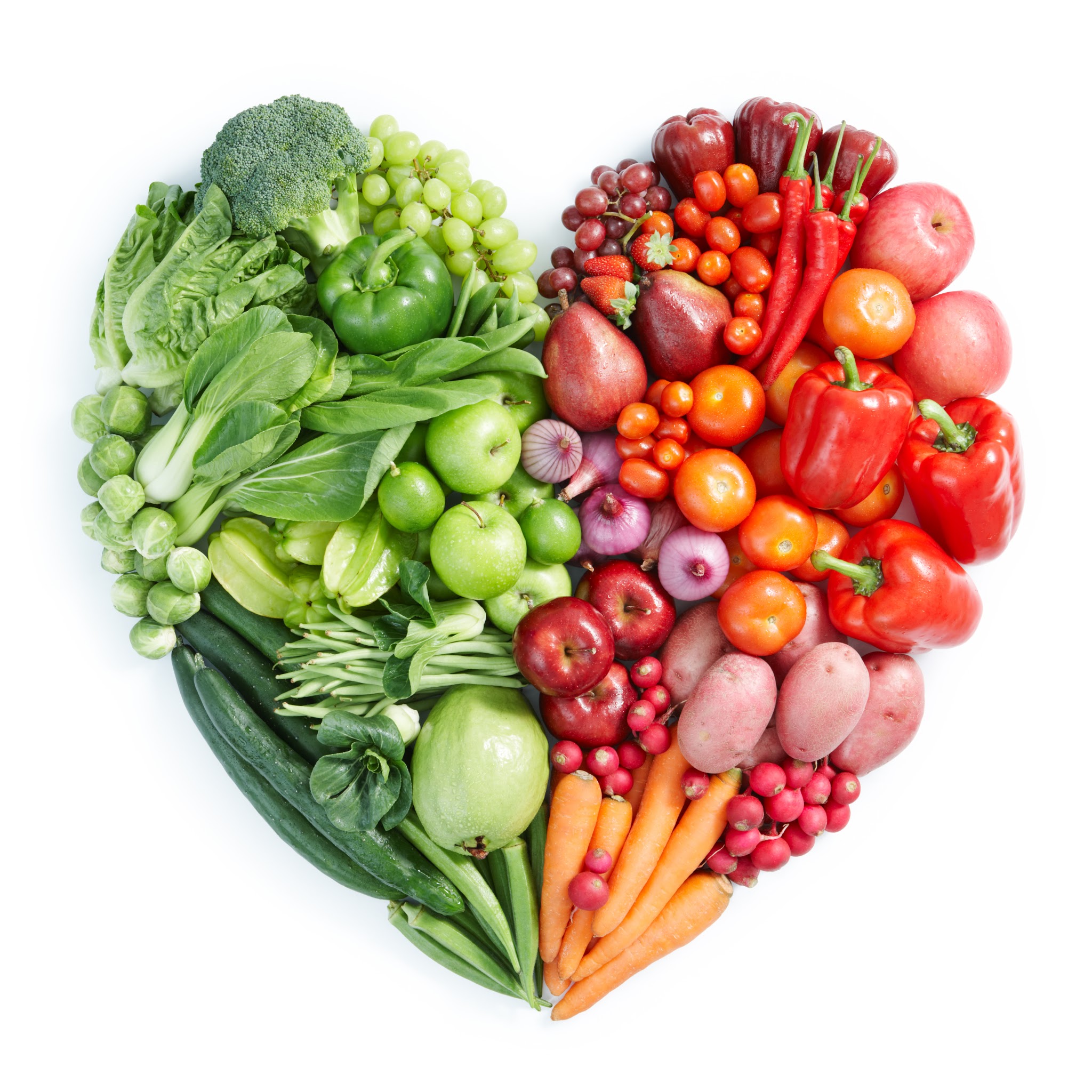 SCHEDA AZIENDA: TRASFORMATINome azienda:Indirizzo:Adesione al percorso PGS del DES di Parma:            SI	     NOTipologia:Biologica Certificata reg. CEE 834/07Biologica autocertificata Non biologica. Conversione al biologico prevista entro:Caratteristiche che garantiscono la qualità e la sostenibilità dei prodotti e dell’azienda:Trasformato: *Biologica certificata, biologica autocertificata, non biologicaIngredientiAzienda di provenienzaTipologia di produzione*